PURPOSE The Project aims at contributing to the sustainable, tangible and people-centered post-conflict recovery of the most vulnerable communities and groups offering durable solutions at the humanitarian-development nexus. The Project pursues the following objectives:Objective 1. Build sustainable emergency livelihoods for the displaced population in the regions of Armenia; Objective 2. Support socioeconomic integration of the displaced population, war veterans and other vulnerable groups through various job creation mechanisms across country (including Yerevan); Objective 3. Maximize the benefits of socioeconomic recovery for the host communities and the displaced population through sustainable energy solutions.Duration: 30 July 2021 – 31 December 2023.Implementing partner: Ministry of Territorial Administration and InfrastructureTheory of change: If the Project supports the target beneficiaries to meet their basic needs, such as housing and minimum income standards through building sustainable households, and the assumption that restored livelihoods will strengthen the sense of belonging and security and facilitate social integration in post-conflict setting, holds true. AND if the target beneficiary groups gain access to sustainable job opportunities, and the assumption, that restored income levels and economic inclusion will prevent the target vulnerable groups to fall below the poverty line and will help to curb outmigration and social tensions in post-crisis stages, hold true. AND if the access to renewable energy sources and green energy solutions are facilitated on household and community level, and the assumption that green technologies will help to bring down the utility costs and result in considerable savings, which can be meaningfully redistributed by the communities for public goods and increase the purchasing capacity of households, holds true. THEN the Project will contribute to the sustainable, tangible and people-centered post-conflict recovery of the most vulnerable communities and groups offering durable solutions at the humanitarian-development nexus.II. RESOURCES AND FINANCIAL PERFORMANCEProgramme level results: Indicate project’s results/progress towards outcome, output, target (vs baseline) for: (1) UNSDCF/CPD; (2) UNDP Strategic Plan; and (3) Sustainable Development Goal (SDG).The Project contributes to UNSDCF/CPD 2021-2025 Outcome 4: People, communities and regions benefit from equitable economic opportunities, decent work and sustainable livelihoods, enabled through competitiveness and inclusive green growth, as well as towards achieving the following Sustainable Development Goals: SDG 1 - End poverty in all its forms everywhere, SDG 3 - Ensure healthy lives and promote well-being for all at all ages, SDG 5 - Achieve gender equality and empower all women and girls, SDG 8 - Promote sustained, inclusive and sustainable economic growth, full and productive employment and decent work for all, SDG 10 - Reduce inequality within and among countries, SDG 11 - Make cities and human settlements inclusive, safe, resilient and sustainable.2021Summary Rehabilitated roof of the horse stable of "ASP" riding club of Martuni community of Gegharkunik region.Supported a local PE for delivery of bakery products to 6 settlements of Syunik region. Supporting 30 communities with installation of energy-efficient street lighting, renewable energy and EE solutions.Rehabilitated infrastructure within the framework of quick fix activities to support displace population to host their horses. Reconstruction of the roof of stud in Martuni community is completed. Supported a local PE by donating a vehicle UAZ 374195 for delivery of bakery products to 6 semi-isolated settlements of Syunik region. Supporting 30 communities with installation of the energy-efficient street lighting, as well as with application of renewable energy and EE solutions: solar-water heaters, solar panels, LED lighting. 2021Quick Fix-BarnsDue to the conflict, the displaced families moved to Gegarkuniq region with their livestock, including horses. Local people were asked to support these displaced families and to keep their horses together with local horses. “ASP” riding club was one who agreed to support displaced families with horse keeping, but main problem was the inconsolable conditions of the barn. Project management decided to reconstruct the roof of the horse stable of "ASP" riding club of Martuni community of Gegharkunik region. The construction works are successfully completed. 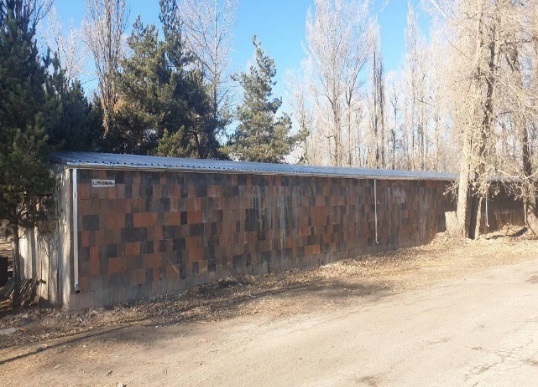 The Project actively works with Vayots dzor region’s local government bodies and vendors to distribute fodder to 53 households. The fodder is planned to be provide by the end of December 2021 to the most vulnerable households (that have up to 5 cows) for 100 days. It is forecasted that the households will successfully solve animal feeding issues for the upcoming winter with the provided fodder.The Project actively works with local government bodies of Gegharkunik, Vayots dzor and Syunik regions for organizing next year fodder crop cultivation for the displaced families. The Project will provide artichoke and barley seeds to the target households as a sustainable solution towards solving the problem of fodder shortage. 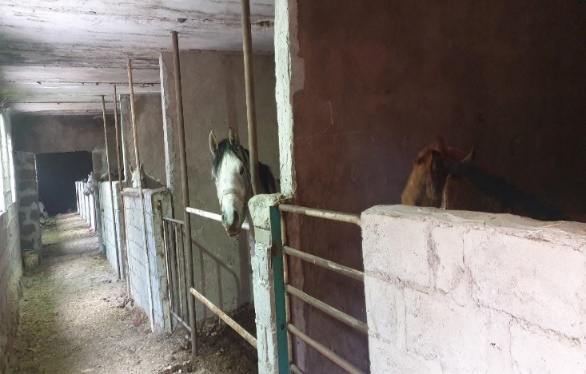 The Project started the implementation of a study on temporary shelter models for vulnerable groups. The aim of the assignment is to research and identify sustainable management models of temporary housing and provide recommendations. The vendor should (1) develop a Methodology for the research, analysis, recommendations, and reporting, (2) study the cases of sustainable models for managing temporary housing in the regions, provide examples and (3) provide recommendations for each model that can improve access to adequate and affordable housing for displaced families.The Project also started the implementation of a rapid need’s assessment of the displaced families in the target communities. The purpose of this assignment is to conduct primary research to map and identify the gaps in socioeconomic needs of displaced individuals and families settled in the Syunik, Gegharkunik, and Vayots Dzor regions of Armenia. The vendor in cooperation with the Project should (1) develop a Methodology for data collection, storing, analyzing, and reporting, (2) organize the data collection through any suitable mean of communication, if required, organize transportation for face-to-face meetings, (3) store, analyze, and report the collected data in an organized reporting format, the original raw data must be provided (including phone calls recordings and any digital communication).2021PE Support - UAZAs a result of the recent conflict escalation in mid-November, 6 settlements in Syunik region are currently semi-isolated facing severe food delivery issues. The Ministry of Economy sent an official letter to Natia Natsvlishvili, the Resident Representative of UNDP in Armenia with a kind request of provision of food delivery means to those settlements. The Project immediately initiated the procurement of a vehicle UAZ 374195. The vehicle was acquired and donated to a Private Entrepreneur of Syunik region for supplying bakery products to those settlements.  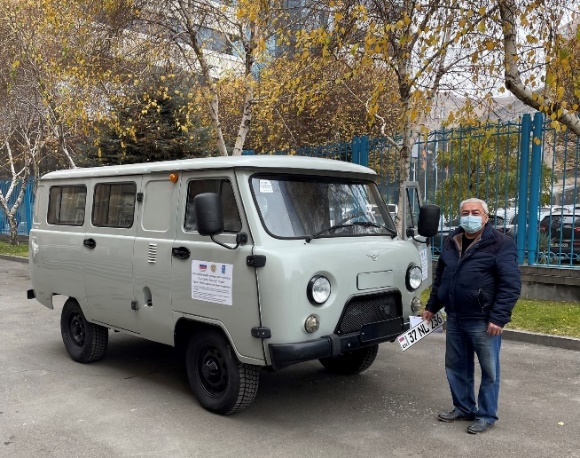 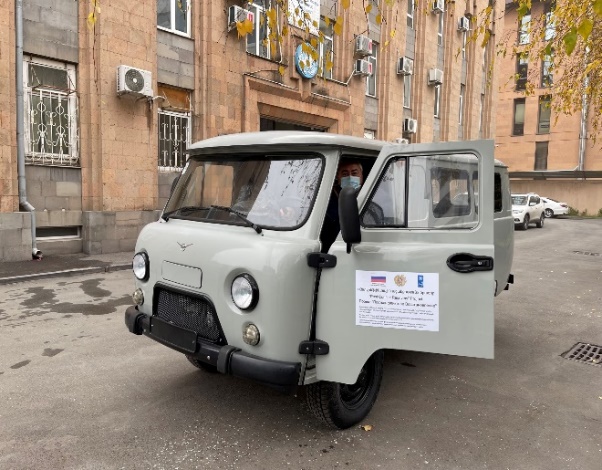 2021EE Solutions Winter season has increased the burden on host communities in target regions pushing up the demand for heating, hot water, and electricity, and consequently increasing utility costs due to the very significant number of arrivals compared to their population.The smaller rural communities in target regions face difficulties of providing outdoor lighting services, especially in the bordering communities with high security risks the street lighting is an essential public good. The Project will support the energy-efficient street lighting construction plans in those communities, where such need will be identified. The Project will mainstream the application of renewable energy and EE solutions: solar-water heaters, solar panels, LED lighting. The project obtains 765 energy efficient lamps and 14 Solar panels to be installed and constructed in 30 communities of target regions.   IV. GENDER MAINSTREAMING, CROSS-CUTTING RESULTS, TARGETINGAll project activities will be built considering the requirements for Gender Marker: GEN2 (Gender equality as a significant objective). Particularly for the reporting period, the need validation/assessment exercise rolled out by the project prior to the main implementation phase studies and maps the needs and expectations of women for better targeting and women empowerment throughout the project duration. Following the need validation, gender mainstreaming approaches as well as gender equality strategy will be used in all assessment, planning and implementation undertaking.Throughout its implementation the project will follow the principles of the human-rights based approach accepting the universality and inalienability; indivisibility; interdependence and inter-relatedness of human rights; non-discrimination and equality; participation and inclusion; accountability and the rule of law. The Project will make sure that none of its interventions violates any of the universal human rights and demonstrates respect and tolerance to diversity. Participation and inclusion are the core values of the Project and through its approach, implementation methodology and tools the Project will support wide multisectoral cooperation and participation with inclusion of the most vulnerable groups.The Project targets the economically active population in the target settlements, both women and men aged 18-75. Special focus of the Project will be i) displaced households ii) war veterans and their household members iii) the women as heads of the households, iv) young people, v) people with disabilities, iv) people with a disabled family member, vi) people with a multi-child family, vii) men and women furloughed as a result of staff changes viii) seasonal workers who failed to return to the accepting states because of COVID-19 ix) workers and small and medium entrepreneurs of the hard-hit sectors, who currently need alternative sources of income or support to sustain their businesses x) small holder farmers. The identification of stakeholders is done through active engagement of local and regional administrations, line ministries, local civil society organizations and through directly working with the communities trying to mobilise and engage all the target segments of the local population. The Project is inclusive and participatory at its core and uses needs assessments, open call mechanisms, community meetings, focus group discussions, strong social criteria for the selection and engagement of project stakeholders.V. RISKS AND CHALLENGESAll risks are updated in Atlas as of December 2021.Change of the security situation along the border and escalation of the conflict remains the biggest risk for the project. It may create difficulties/security restrictions for operating in certain remote and boarder communities and impose risk for sustainability of actions. The Project will follow instructions from UN Department for Safety and Security and of local law enforcement for the trips to affected communities (additional security measures may be taken into account). In case of absence of restrictions for travelling and project operations in the affected communities, the project interventions should be readjusted to meet the needs of the target groups and communities, if approved by the donor.Floating exchange rate of the Armenian Dram and the high frequency of rate fluctuations imposes a risk of budget insufficiency. UNDP has efficient cash/currency management arrangements, and to the extent possible adaptive financial planning will be used. In addition, UNDP will work on аttracting additional funds through establishing public-private partnerships, leveraging funds with other organizations / projects operating in the target regions.The internal political situation changes in the country is another risk that will cause instability and cancel the current policy frameworks and the administrative setup needed for the project implementation. The Project will revisit its implementation strategy and while the principles will remain intact, the intervention mechanisms may change. In general, the focus of the project is at the local level, hence no serious disruption is expected.Natural hazards (including pandemics, earthquake, etc.) might affect the Project implementation as security measures can prevent interaction with the beneficiaries and stakeholders and may postpone or cancel the project operations in the field. Destructions can affect the Project results. The impact may range from damage to total destruction.High expectations of the beneficiaries, which cannot be met within the scope of the Project, its budget and strategy. The reputation of the Project is undermined in the communities and among the beneficiary groups, and they are not interested in the Project. The regular and open communication with the beneficiaries will set it clear what should be expected from the Project and what are the limitations of the Project scope.The Final Evaluation is planned to complete in 2023. Key evaluation stakeholders are MTAI, local administration of the target settlements, regional administration of Gegharkunik, Vayots dzor and Syunik regions, beneficiaries from the target settlements. VI. PRODOC CHANGES, HORIZON SCANNING No changes are envisioned in Prodoc.VII. PARTNERSHIPS, COMMUNICATION, KNOWLEDGE MATERIALSThe Project has successfully created and maintained close partnership with the local administrations of the target communities and the regional administration of Syunik, Gegharkunik and Vayots Dzor regions.The Project interventions are designed in thorough consideration of the Government priorities and the post-conflict recovery support and will be implemented in close partnership with the line ministries. Through its job creation component, the Project will closely cooperate with the RA Ministry of Labor and Social Affairs.2021Media Highlights 2021VVIII. EVALUATIONSFinal evaluation is planned for 2023.VIX. DONOR REPORTS 	Project Board (PB) meetings are scheduled annually. The upcoming meeting is schedule in mid-December, 2021.Donor reports will be submitted annually.VX. VALIDATION OF RESULTS (FIELD VISITS) AND QUALITY ASSURANCEQuality assurance is completed. The link to the quality assurance is as follows: LinksDate of visit: 26-27 October 2021Subject and venue of visit: Meeting with Syunik local government bodies and visiting projects sites, Support to Post-conflict Recovery of the Most Vulnerable Communities and Groups in Armenia, project# 00135109 [Project number(s) and title(s), venue visited]Purpose of the field visit: PROJECT PERFORMANCE—IMPLEMENTATION ISSUES[If the person conducting the field visit observes problems that are generic and not related to any specific output, or that apply to all of them, he or she should address the ‘top three’ such challenges.] List the main challenges experienced during implementation and propose a way forward.No challenges have been identified at this stage. LESSONS LEARNEDDescribe briefly key lessons learned during the project:Availability of data about target groups (their specific needs, the intensity of their vulnerability, their location, etc.) is key to targeted recovery interventions, hence the project will complete needs assessment prior to the implementation of planned activities, simultaneously launching the interventions for which this exercise is completed. Procurement of fodder was full of uncertainties which caused significant delay in overall procurement process. No company applied in the first phase of the announced competition. Prolongation of the announcement resulted in two bidders. The winner of the bid, after one week announced that the company is not able to provide the fodder with the cost mentioned initially. Decision was made to approach the second bidder and start the process of necessary documentation collection. All these steps took significant time, more than planned initially. So far, the fodder, most probably will be acquired in December, but delivery will take place in January. For building sustainable livelihoods for the displaced population and communities in the bordering regions of Syunik, Gegharkunik and Vayots Dzor the project initiated a research on Sustainable Housing management models. The Assignment is started late, due to the complications in the procurement processes.  The aim of the assignment is to research and identify sustainable management models of temporary housing and provide recommendations. Final report will be available in January. Results will be presented to interested parties. Participants in the field visit:Anna Gyurjyan, Arman ValesyanProject // PortfolioSupport to Post-conflict Recovery of the Most Vulnerable Communities and Groups in Armenia / SED portfolio Results FrameworkANNUAL/MULTIYEAR WORK PLAN AND BUDGET FROM PRODOC All anticipated programmatic and operational costs to support the project, including development effectiveness and implementation support arrangements, need to be identified, estimated and fully costed in the project budget under the relevant output(s). This includes activities that directly support the project, such as communication, human resources, procurement, finance, audit, policy advisory, quality assurance, reporting, management, etc. All services which are directly related to the project need to be disclosed transparently in the project document.Reporting Agency: UNDPMONITORING ACTION AND STANDARD PROGRESS REPORTNo. and title: 00135109, Support to Post-conflict Recovery of the Most Vulnerable Communities and Groups in Armenia / Sustainable CommunitiesReporting period: July 2021 – December 2021Total Project BudgetCurrent Year (2021)Current Year (2021)Current Year (2021)All Years Delivery as of current quarter (USD)All Years Delivery rate as of current quarter (%)Total Project BudgetAnnual BudgetDelivery as of current quarter (USD)Delivery rate as of current quarter (%)All Years Delivery as of current quarter (USD)All Years Delivery rate as of current quarter (%)RUS GOV3,221,091487,621463,24095463,24014.4Total3,221,091487,621463,24095463,24014.4III. RESULTS, PROGRESS, INNOVATIVE AND TRANSFORMATIVE ASPECTSActivity/OutputExpected Annual Targets/IndicatorsExpected Annual Targets/IndicatorsExpected Annual Targets/IndicatorsExpected Annual Targets/IndicatorsExpected Annual Targets/IndicatorsExpected Annual Targets/IndicatorsExpected Annual Targets/IndicatorsExpected Annual Targets/IndicatorsActivity/OutputActivitiesPlanned 2021-23Target reached 2021Planned 2021Actual Reporting period 2021Target reachedTotal target reachedAnnual budget 20211. Build sustainable livelihoods for the displaced population and communities in the bordering regions of Syunik, Gegharkunik and Vayots Dzor1. Number of women, men with restored livelihoods in the target communities1703207635 00%0%1. Build sustainable livelihoods for the displaced population and communities in the bordering regions of Syunik, Gegharkunik and Vayots Dzor1.1 Number of women and men benefitting from access to decent housing and restored public facilities53220263500%0%1. Build sustainable livelihoods for the displaced population and communities in the bordering regions of Syunik, Gegharkunik and Vayots Dzor1.2 Number of women and men with access to agricultural assets and infrastructure117100500000%0%Total$ 1,619,4912. Support socioeconomic integration of the displaced population, war veterans and other vulnerable groups through various job creation mechanisms across country (including Yerevan)2. Number of women and men integrated into labor market780035000%0%2. Support socioeconomic integration of the displaced population, war veterans and other vulnerable groups through various job creation mechanisms across country (including Yerevan)2.1 Number of women and men benefitting from emergency schemes of job creation480020000%0%2. Support socioeconomic integration of the displaced population, war veterans and other vulnerable groups through various job creation mechanisms across country (including Yerevan)2.2. Number of women and men benefitting from sustainable support schemes300015000%0%Total$ 831,6003. Maximize the benefits of socioeconomic recovery for the host communities and the displaced population through sustainable energy solutions3. Number of women and men benefitting from energy efficient and green energy solutions100000400000%0%3. Maximize the benefits of socioeconomic recovery for the host communities and the displaced population through sustainable energy solutions3.1 Number of communities with energy-efficient solutions applied3001500%0%Total$ 334,800Component 1: Build sustainable livelihoods for the displaced population and communities in the bordering regions of Syunik, Gegharkunik and Vayots DzorComponent 2: Support socioeconomic integration of the displaced population, war veterans and other vulnerable groups through various job creation mechanisms across country (including Yerevan)Component 3: Maximize the benefits of socioeconomic recovery for the host communities and the displaced population through sustainable energy solutions.MediaTitle Link Banks.am web pageArticle on Launch of the projectLink“Russki Mir” Information portalArticle on the project start LinkSputnik GeorgiaArticle on start of the projectLinkRia NovostiArticle on the project startLinkThe News bloc of Public TV of ArmeniaFodder provision to the displaced familiesLinkFacebook page of UNDP in ArmeniaDonation of UAZ truck LinkGegharkunik MTAD  Meeting with Gegharkunik Marzpet  Link 1in LurerMeeting with Gegharkunik MarzpetLink OutcomesUpdate onoutcomesOutputsUpdate onoutputsReasons ifprogressbelowtargetUpdate onpartnershipstrategiesRecommendationsandproposed actionOutcome 4: People, communities and regions benefit from equitable economic opportunities, decent work and sustainable livelihoods, enabled through competitiveness and inclusive green growthThe project has achieved no significant results on outcome level, as the implementation is still in the needs assessment stage, as planned. Output 1.1 Marginalized groups are empowered to gain universal access to basic services and financial and non-financial assets to build productive capacities and benefit from sustainable livelihoods and jobsOutput 1.2 Capacities at national and subnational levels strengthened to promote inclusive local economic development and deliver inclusive public services Output 1.3 Competitive labour force developed through promotion of innovative practices of skills-building and human capital development with focus on youthOutput 1.4 Capacities developed for progressive expansion of inclusive social protection systemsThe Project is mainly in the inception- preparatory stage of activities, and has partly completed the need assessment/validation exercise for rolling out the implementation stage. Several important partnerships, stakeholder identification, consultation and agreements, as well as awareness of the project among the key partners on national and local levels have been achieved during this stage.  Due to the restrictions related to the compound crisis, the project implementation was delayed, which is the main reason of delayed results. The project is proactively and regularly communicating with the main partners, as indicated in the project document, and builds new partnerships as necessary for maximizing the results and speeding up the progress towards results. Arrange regular meetings/calls with local government bodies of Syunik to timely and effectively coordinate project activities in this region.Intended Outcome as stated in UNSDCF/Country Programme Results and Resource Framework: People, communities and regions benefit from equitable economic opportunities, decent work and sustainable livelihoods, enabled through competitiveness and inclusive green growthIntended Outcome as stated in UNSDCF/Country Programme Results and Resource Framework: People, communities and regions benefit from equitable economic opportunities, decent work and sustainable livelihoods, enabled through competitiveness and inclusive green growthIntended Outcome as stated in UNSDCF/Country Programme Results and Resource Framework: People, communities and regions benefit from equitable economic opportunities, decent work and sustainable livelihoods, enabled through competitiveness and inclusive green growthIntended Outcome as stated in UNSDCF/Country Programme Results and Resource Framework: People, communities and regions benefit from equitable economic opportunities, decent work and sustainable livelihoods, enabled through competitiveness and inclusive green growthIntended Outcome as stated in UNSDCF/Country Programme Results and Resource Framework: People, communities and regions benefit from equitable economic opportunities, decent work and sustainable livelihoods, enabled through competitiveness and inclusive green growthIntended Outcome as stated in UNSDCF/Country Programme Results and Resource Framework: People, communities and regions benefit from equitable economic opportunities, decent work and sustainable livelihoods, enabled through competitiveness and inclusive green growthIntended Outcome as stated in UNSDCF/Country Programme Results and Resource Framework: People, communities and regions benefit from equitable economic opportunities, decent work and sustainable livelihoods, enabled through competitiveness and inclusive green growthIntended Outcome as stated in UNSDCF/Country Programme Results and Resource Framework: People, communities and regions benefit from equitable economic opportunities, decent work and sustainable livelihoods, enabled through competitiveness and inclusive green growthIntended Outcome as stated in UNSDCF/Country Programme Results and Resource Framework: People, communities and regions benefit from equitable economic opportunities, decent work and sustainable livelihoods, enabled through competitiveness and inclusive green growthIntended Outcome as stated in UNSDCF/Country Programme Results and Resource Framework: People, communities and regions benefit from equitable economic opportunities, decent work and sustainable livelihoods, enabled through competitiveness and inclusive green growthIntended Outcome as stated in UNSDCF/Country Programme Results and Resource Framework: People, communities and regions benefit from equitable economic opportunities, decent work and sustainable livelihoods, enabled through competitiveness and inclusive green growthIntended Outcome as stated in UNSDCF/Country Programme Results and Resource Framework: People, communities and regions benefit from equitable economic opportunities, decent work and sustainable livelihoods, enabled through competitiveness and inclusive green growthIntended Outcome as stated in UNSDCF/Country Programme Results and Resource Framework: People, communities and regions benefit from equitable economic opportunities, decent work and sustainable livelihoods, enabled through competitiveness and inclusive green growthIntended Outcome as stated in UNSDCF/Country Programme Results and Resource Framework: People, communities and regions benefit from equitable economic opportunities, decent work and sustainable livelihoods, enabled through competitiveness and inclusive green growthIntended Outcome as stated in UNSDCF/Country Programme Results and Resource Framework: People, communities and regions benefit from equitable economic opportunities, decent work and sustainable livelihoods, enabled through competitiveness and inclusive green growthIntended Outcome as stated in UNSDCF/Country Programme Results and Resource Framework: People, communities and regions benefit from equitable economic opportunities, decent work and sustainable livelihoods, enabled through competitiveness and inclusive green growthIntended Outcome as stated in UNSDCF/Country Programme Results and Resource Framework: People, communities and regions benefit from equitable economic opportunities, decent work and sustainable livelihoods, enabled through competitiveness and inclusive green growthOutcome indicators as stated in the Country Programme [or Global/Regional] Results and Resources Framework, including baseline and targets:Indicator: Poverty rate decreased Baseline (2018): 23.5% Target (2024): 20% Indicator (SDG 8.5.2): Unemployment rate decreased Baseline (2018): 19% Women: 20.4% Men: 17.9% Youth: 24.9% Rural: 11.3% Urban: 24.9% Target (2024): 17 Women:18% Men: 17% Youth: 22% Rural: 10% Urban: 23% Indicator: Rural population per capita average monthly gross income level increased Baseline (2018): 63,338 Target (2024): 75,000 Indicator (SDG 8.6.1): Proportion of youth (aged 15–24 years) not in education, employment or training Baseline (2018): 11.3% Target (2024): 10%Outcome indicators as stated in the Country Programme [or Global/Regional] Results and Resources Framework, including baseline and targets:Indicator: Poverty rate decreased Baseline (2018): 23.5% Target (2024): 20% Indicator (SDG 8.5.2): Unemployment rate decreased Baseline (2018): 19% Women: 20.4% Men: 17.9% Youth: 24.9% Rural: 11.3% Urban: 24.9% Target (2024): 17 Women:18% Men: 17% Youth: 22% Rural: 10% Urban: 23% Indicator: Rural population per capita average monthly gross income level increased Baseline (2018): 63,338 Target (2024): 75,000 Indicator (SDG 8.6.1): Proportion of youth (aged 15–24 years) not in education, employment or training Baseline (2018): 11.3% Target (2024): 10%Outcome indicators as stated in the Country Programme [or Global/Regional] Results and Resources Framework, including baseline and targets:Indicator: Poverty rate decreased Baseline (2018): 23.5% Target (2024): 20% Indicator (SDG 8.5.2): Unemployment rate decreased Baseline (2018): 19% Women: 20.4% Men: 17.9% Youth: 24.9% Rural: 11.3% Urban: 24.9% Target (2024): 17 Women:18% Men: 17% Youth: 22% Rural: 10% Urban: 23% Indicator: Rural population per capita average monthly gross income level increased Baseline (2018): 63,338 Target (2024): 75,000 Indicator (SDG 8.6.1): Proportion of youth (aged 15–24 years) not in education, employment or training Baseline (2018): 11.3% Target (2024): 10%Outcome indicators as stated in the Country Programme [or Global/Regional] Results and Resources Framework, including baseline and targets:Indicator: Poverty rate decreased Baseline (2018): 23.5% Target (2024): 20% Indicator (SDG 8.5.2): Unemployment rate decreased Baseline (2018): 19% Women: 20.4% Men: 17.9% Youth: 24.9% Rural: 11.3% Urban: 24.9% Target (2024): 17 Women:18% Men: 17% Youth: 22% Rural: 10% Urban: 23% Indicator: Rural population per capita average monthly gross income level increased Baseline (2018): 63,338 Target (2024): 75,000 Indicator (SDG 8.6.1): Proportion of youth (aged 15–24 years) not in education, employment or training Baseline (2018): 11.3% Target (2024): 10%Outcome indicators as stated in the Country Programme [or Global/Regional] Results and Resources Framework, including baseline and targets:Indicator: Poverty rate decreased Baseline (2018): 23.5% Target (2024): 20% Indicator (SDG 8.5.2): Unemployment rate decreased Baseline (2018): 19% Women: 20.4% Men: 17.9% Youth: 24.9% Rural: 11.3% Urban: 24.9% Target (2024): 17 Women:18% Men: 17% Youth: 22% Rural: 10% Urban: 23% Indicator: Rural population per capita average monthly gross income level increased Baseline (2018): 63,338 Target (2024): 75,000 Indicator (SDG 8.6.1): Proportion of youth (aged 15–24 years) not in education, employment or training Baseline (2018): 11.3% Target (2024): 10%Outcome indicators as stated in the Country Programme [or Global/Regional] Results and Resources Framework, including baseline and targets:Indicator: Poverty rate decreased Baseline (2018): 23.5% Target (2024): 20% Indicator (SDG 8.5.2): Unemployment rate decreased Baseline (2018): 19% Women: 20.4% Men: 17.9% Youth: 24.9% Rural: 11.3% Urban: 24.9% Target (2024): 17 Women:18% Men: 17% Youth: 22% Rural: 10% Urban: 23% Indicator: Rural population per capita average monthly gross income level increased Baseline (2018): 63,338 Target (2024): 75,000 Indicator (SDG 8.6.1): Proportion of youth (aged 15–24 years) not in education, employment or training Baseline (2018): 11.3% Target (2024): 10%Outcome indicators as stated in the Country Programme [or Global/Regional] Results and Resources Framework, including baseline and targets:Indicator: Poverty rate decreased Baseline (2018): 23.5% Target (2024): 20% Indicator (SDG 8.5.2): Unemployment rate decreased Baseline (2018): 19% Women: 20.4% Men: 17.9% Youth: 24.9% Rural: 11.3% Urban: 24.9% Target (2024): 17 Women:18% Men: 17% Youth: 22% Rural: 10% Urban: 23% Indicator: Rural population per capita average monthly gross income level increased Baseline (2018): 63,338 Target (2024): 75,000 Indicator (SDG 8.6.1): Proportion of youth (aged 15–24 years) not in education, employment or training Baseline (2018): 11.3% Target (2024): 10%Outcome indicators as stated in the Country Programme [or Global/Regional] Results and Resources Framework, including baseline and targets:Indicator: Poverty rate decreased Baseline (2018): 23.5% Target (2024): 20% Indicator (SDG 8.5.2): Unemployment rate decreased Baseline (2018): 19% Women: 20.4% Men: 17.9% Youth: 24.9% Rural: 11.3% Urban: 24.9% Target (2024): 17 Women:18% Men: 17% Youth: 22% Rural: 10% Urban: 23% Indicator: Rural population per capita average monthly gross income level increased Baseline (2018): 63,338 Target (2024): 75,000 Indicator (SDG 8.6.1): Proportion of youth (aged 15–24 years) not in education, employment or training Baseline (2018): 11.3% Target (2024): 10%Outcome indicators as stated in the Country Programme [or Global/Regional] Results and Resources Framework, including baseline and targets:Indicator: Poverty rate decreased Baseline (2018): 23.5% Target (2024): 20% Indicator (SDG 8.5.2): Unemployment rate decreased Baseline (2018): 19% Women: 20.4% Men: 17.9% Youth: 24.9% Rural: 11.3% Urban: 24.9% Target (2024): 17 Women:18% Men: 17% Youth: 22% Rural: 10% Urban: 23% Indicator: Rural population per capita average monthly gross income level increased Baseline (2018): 63,338 Target (2024): 75,000 Indicator (SDG 8.6.1): Proportion of youth (aged 15–24 years) not in education, employment or training Baseline (2018): 11.3% Target (2024): 10%Outcome indicators as stated in the Country Programme [or Global/Regional] Results and Resources Framework, including baseline and targets:Indicator: Poverty rate decreased Baseline (2018): 23.5% Target (2024): 20% Indicator (SDG 8.5.2): Unemployment rate decreased Baseline (2018): 19% Women: 20.4% Men: 17.9% Youth: 24.9% Rural: 11.3% Urban: 24.9% Target (2024): 17 Women:18% Men: 17% Youth: 22% Rural: 10% Urban: 23% Indicator: Rural population per capita average monthly gross income level increased Baseline (2018): 63,338 Target (2024): 75,000 Indicator (SDG 8.6.1): Proportion of youth (aged 15–24 years) not in education, employment or training Baseline (2018): 11.3% Target (2024): 10%Outcome indicators as stated in the Country Programme [or Global/Regional] Results and Resources Framework, including baseline and targets:Indicator: Poverty rate decreased Baseline (2018): 23.5% Target (2024): 20% Indicator (SDG 8.5.2): Unemployment rate decreased Baseline (2018): 19% Women: 20.4% Men: 17.9% Youth: 24.9% Rural: 11.3% Urban: 24.9% Target (2024): 17 Women:18% Men: 17% Youth: 22% Rural: 10% Urban: 23% Indicator: Rural population per capita average monthly gross income level increased Baseline (2018): 63,338 Target (2024): 75,000 Indicator (SDG 8.6.1): Proportion of youth (aged 15–24 years) not in education, employment or training Baseline (2018): 11.3% Target (2024): 10%Outcome indicators as stated in the Country Programme [or Global/Regional] Results and Resources Framework, including baseline and targets:Indicator: Poverty rate decreased Baseline (2018): 23.5% Target (2024): 20% Indicator (SDG 8.5.2): Unemployment rate decreased Baseline (2018): 19% Women: 20.4% Men: 17.9% Youth: 24.9% Rural: 11.3% Urban: 24.9% Target (2024): 17 Women:18% Men: 17% Youth: 22% Rural: 10% Urban: 23% Indicator: Rural population per capita average monthly gross income level increased Baseline (2018): 63,338 Target (2024): 75,000 Indicator (SDG 8.6.1): Proportion of youth (aged 15–24 years) not in education, employment or training Baseline (2018): 11.3% Target (2024): 10%Outcome indicators as stated in the Country Programme [or Global/Regional] Results and Resources Framework, including baseline and targets:Indicator: Poverty rate decreased Baseline (2018): 23.5% Target (2024): 20% Indicator (SDG 8.5.2): Unemployment rate decreased Baseline (2018): 19% Women: 20.4% Men: 17.9% Youth: 24.9% Rural: 11.3% Urban: 24.9% Target (2024): 17 Women:18% Men: 17% Youth: 22% Rural: 10% Urban: 23% Indicator: Rural population per capita average monthly gross income level increased Baseline (2018): 63,338 Target (2024): 75,000 Indicator (SDG 8.6.1): Proportion of youth (aged 15–24 years) not in education, employment or training Baseline (2018): 11.3% Target (2024): 10%Outcome indicators as stated in the Country Programme [or Global/Regional] Results and Resources Framework, including baseline and targets:Indicator: Poverty rate decreased Baseline (2018): 23.5% Target (2024): 20% Indicator (SDG 8.5.2): Unemployment rate decreased Baseline (2018): 19% Women: 20.4% Men: 17.9% Youth: 24.9% Rural: 11.3% Urban: 24.9% Target (2024): 17 Women:18% Men: 17% Youth: 22% Rural: 10% Urban: 23% Indicator: Rural population per capita average monthly gross income level increased Baseline (2018): 63,338 Target (2024): 75,000 Indicator (SDG 8.6.1): Proportion of youth (aged 15–24 years) not in education, employment or training Baseline (2018): 11.3% Target (2024): 10%Outcome indicators as stated in the Country Programme [or Global/Regional] Results and Resources Framework, including baseline and targets:Indicator: Poverty rate decreased Baseline (2018): 23.5% Target (2024): 20% Indicator (SDG 8.5.2): Unemployment rate decreased Baseline (2018): 19% Women: 20.4% Men: 17.9% Youth: 24.9% Rural: 11.3% Urban: 24.9% Target (2024): 17 Women:18% Men: 17% Youth: 22% Rural: 10% Urban: 23% Indicator: Rural population per capita average monthly gross income level increased Baseline (2018): 63,338 Target (2024): 75,000 Indicator (SDG 8.6.1): Proportion of youth (aged 15–24 years) not in education, employment or training Baseline (2018): 11.3% Target (2024): 10%Outcome indicators as stated in the Country Programme [or Global/Regional] Results and Resources Framework, including baseline and targets:Indicator: Poverty rate decreased Baseline (2018): 23.5% Target (2024): 20% Indicator (SDG 8.5.2): Unemployment rate decreased Baseline (2018): 19% Women: 20.4% Men: 17.9% Youth: 24.9% Rural: 11.3% Urban: 24.9% Target (2024): 17 Women:18% Men: 17% Youth: 22% Rural: 10% Urban: 23% Indicator: Rural population per capita average monthly gross income level increased Baseline (2018): 63,338 Target (2024): 75,000 Indicator (SDG 8.6.1): Proportion of youth (aged 15–24 years) not in education, employment or training Baseline (2018): 11.3% Target (2024): 10%Outcome indicators as stated in the Country Programme [or Global/Regional] Results and Resources Framework, including baseline and targets:Indicator: Poverty rate decreased Baseline (2018): 23.5% Target (2024): 20% Indicator (SDG 8.5.2): Unemployment rate decreased Baseline (2018): 19% Women: 20.4% Men: 17.9% Youth: 24.9% Rural: 11.3% Urban: 24.9% Target (2024): 17 Women:18% Men: 17% Youth: 22% Rural: 10% Urban: 23% Indicator: Rural population per capita average monthly gross income level increased Baseline (2018): 63,338 Target (2024): 75,000 Indicator (SDG 8.6.1): Proportion of youth (aged 15–24 years) not in education, employment or training Baseline (2018): 11.3% Target (2024): 10%Applicable Output(s) from the UNDP Strategic Plan: Output 1.1 Marginalized groups are empowered to gain universal access to basic services and financial and non-financial assets to build productive capacities and benefit from sustainable livelihoods and jobsOutput 1.2 Capacities at national and subnational levels strengthened to promote inclusive local economic development and deliver inclusive public services Output 1.3 Competitive labour force developed through promotion of innovative practices of skills-building and human capital development with focus on youthOutput 1.4 Capacities developed for progressive expansion of inclusive social protection systemsApplicable Output(s) from the UNDP Strategic Plan: Output 1.1 Marginalized groups are empowered to gain universal access to basic services and financial and non-financial assets to build productive capacities and benefit from sustainable livelihoods and jobsOutput 1.2 Capacities at national and subnational levels strengthened to promote inclusive local economic development and deliver inclusive public services Output 1.3 Competitive labour force developed through promotion of innovative practices of skills-building and human capital development with focus on youthOutput 1.4 Capacities developed for progressive expansion of inclusive social protection systemsApplicable Output(s) from the UNDP Strategic Plan: Output 1.1 Marginalized groups are empowered to gain universal access to basic services and financial and non-financial assets to build productive capacities and benefit from sustainable livelihoods and jobsOutput 1.2 Capacities at national and subnational levels strengthened to promote inclusive local economic development and deliver inclusive public services Output 1.3 Competitive labour force developed through promotion of innovative practices of skills-building and human capital development with focus on youthOutput 1.4 Capacities developed for progressive expansion of inclusive social protection systemsApplicable Output(s) from the UNDP Strategic Plan: Output 1.1 Marginalized groups are empowered to gain universal access to basic services and financial and non-financial assets to build productive capacities and benefit from sustainable livelihoods and jobsOutput 1.2 Capacities at national and subnational levels strengthened to promote inclusive local economic development and deliver inclusive public services Output 1.3 Competitive labour force developed through promotion of innovative practices of skills-building and human capital development with focus on youthOutput 1.4 Capacities developed for progressive expansion of inclusive social protection systemsApplicable Output(s) from the UNDP Strategic Plan: Output 1.1 Marginalized groups are empowered to gain universal access to basic services and financial and non-financial assets to build productive capacities and benefit from sustainable livelihoods and jobsOutput 1.2 Capacities at national and subnational levels strengthened to promote inclusive local economic development and deliver inclusive public services Output 1.3 Competitive labour force developed through promotion of innovative practices of skills-building and human capital development with focus on youthOutput 1.4 Capacities developed for progressive expansion of inclusive social protection systemsApplicable Output(s) from the UNDP Strategic Plan: Output 1.1 Marginalized groups are empowered to gain universal access to basic services and financial and non-financial assets to build productive capacities and benefit from sustainable livelihoods and jobsOutput 1.2 Capacities at national and subnational levels strengthened to promote inclusive local economic development and deliver inclusive public services Output 1.3 Competitive labour force developed through promotion of innovative practices of skills-building and human capital development with focus on youthOutput 1.4 Capacities developed for progressive expansion of inclusive social protection systemsApplicable Output(s) from the UNDP Strategic Plan: Output 1.1 Marginalized groups are empowered to gain universal access to basic services and financial and non-financial assets to build productive capacities and benefit from sustainable livelihoods and jobsOutput 1.2 Capacities at national and subnational levels strengthened to promote inclusive local economic development and deliver inclusive public services Output 1.3 Competitive labour force developed through promotion of innovative practices of skills-building and human capital development with focus on youthOutput 1.4 Capacities developed for progressive expansion of inclusive social protection systemsApplicable Output(s) from the UNDP Strategic Plan: Output 1.1 Marginalized groups are empowered to gain universal access to basic services and financial and non-financial assets to build productive capacities and benefit from sustainable livelihoods and jobsOutput 1.2 Capacities at national and subnational levels strengthened to promote inclusive local economic development and deliver inclusive public services Output 1.3 Competitive labour force developed through promotion of innovative practices of skills-building and human capital development with focus on youthOutput 1.4 Capacities developed for progressive expansion of inclusive social protection systemsApplicable Output(s) from the UNDP Strategic Plan: Output 1.1 Marginalized groups are empowered to gain universal access to basic services and financial and non-financial assets to build productive capacities and benefit from sustainable livelihoods and jobsOutput 1.2 Capacities at national and subnational levels strengthened to promote inclusive local economic development and deliver inclusive public services Output 1.3 Competitive labour force developed through promotion of innovative practices of skills-building and human capital development with focus on youthOutput 1.4 Capacities developed for progressive expansion of inclusive social protection systemsApplicable Output(s) from the UNDP Strategic Plan: Output 1.1 Marginalized groups are empowered to gain universal access to basic services and financial and non-financial assets to build productive capacities and benefit from sustainable livelihoods and jobsOutput 1.2 Capacities at national and subnational levels strengthened to promote inclusive local economic development and deliver inclusive public services Output 1.3 Competitive labour force developed through promotion of innovative practices of skills-building and human capital development with focus on youthOutput 1.4 Capacities developed for progressive expansion of inclusive social protection systemsApplicable Output(s) from the UNDP Strategic Plan: Output 1.1 Marginalized groups are empowered to gain universal access to basic services and financial and non-financial assets to build productive capacities and benefit from sustainable livelihoods and jobsOutput 1.2 Capacities at national and subnational levels strengthened to promote inclusive local economic development and deliver inclusive public services Output 1.3 Competitive labour force developed through promotion of innovative practices of skills-building and human capital development with focus on youthOutput 1.4 Capacities developed for progressive expansion of inclusive social protection systemsApplicable Output(s) from the UNDP Strategic Plan: Output 1.1 Marginalized groups are empowered to gain universal access to basic services and financial and non-financial assets to build productive capacities and benefit from sustainable livelihoods and jobsOutput 1.2 Capacities at national and subnational levels strengthened to promote inclusive local economic development and deliver inclusive public services Output 1.3 Competitive labour force developed through promotion of innovative practices of skills-building and human capital development with focus on youthOutput 1.4 Capacities developed for progressive expansion of inclusive social protection systemsApplicable Output(s) from the UNDP Strategic Plan: Output 1.1 Marginalized groups are empowered to gain universal access to basic services and financial and non-financial assets to build productive capacities and benefit from sustainable livelihoods and jobsOutput 1.2 Capacities at national and subnational levels strengthened to promote inclusive local economic development and deliver inclusive public services Output 1.3 Competitive labour force developed through promotion of innovative practices of skills-building and human capital development with focus on youthOutput 1.4 Capacities developed for progressive expansion of inclusive social protection systemsApplicable Output(s) from the UNDP Strategic Plan: Output 1.1 Marginalized groups are empowered to gain universal access to basic services and financial and non-financial assets to build productive capacities and benefit from sustainable livelihoods and jobsOutput 1.2 Capacities at national and subnational levels strengthened to promote inclusive local economic development and deliver inclusive public services Output 1.3 Competitive labour force developed through promotion of innovative practices of skills-building and human capital development with focus on youthOutput 1.4 Capacities developed for progressive expansion of inclusive social protection systemsApplicable Output(s) from the UNDP Strategic Plan: Output 1.1 Marginalized groups are empowered to gain universal access to basic services and financial and non-financial assets to build productive capacities and benefit from sustainable livelihoods and jobsOutput 1.2 Capacities at national and subnational levels strengthened to promote inclusive local economic development and deliver inclusive public services Output 1.3 Competitive labour force developed through promotion of innovative practices of skills-building and human capital development with focus on youthOutput 1.4 Capacities developed for progressive expansion of inclusive social protection systemsApplicable Output(s) from the UNDP Strategic Plan: Output 1.1 Marginalized groups are empowered to gain universal access to basic services and financial and non-financial assets to build productive capacities and benefit from sustainable livelihoods and jobsOutput 1.2 Capacities at national and subnational levels strengthened to promote inclusive local economic development and deliver inclusive public services Output 1.3 Competitive labour force developed through promotion of innovative practices of skills-building and human capital development with focus on youthOutput 1.4 Capacities developed for progressive expansion of inclusive social protection systemsApplicable Output(s) from the UNDP Strategic Plan: Output 1.1 Marginalized groups are empowered to gain universal access to basic services and financial and non-financial assets to build productive capacities and benefit from sustainable livelihoods and jobsOutput 1.2 Capacities at national and subnational levels strengthened to promote inclusive local economic development and deliver inclusive public services Output 1.3 Competitive labour force developed through promotion of innovative practices of skills-building and human capital development with focus on youthOutput 1.4 Capacities developed for progressive expansion of inclusive social protection systemsProject title and Atlas Project Number: 00135109, Support to Post-conflict Recovery of the Most Vulnerable Communities and Groups in ArmeniaProject title and Atlas Project Number: 00135109, Support to Post-conflict Recovery of the Most Vulnerable Communities and Groups in ArmeniaProject title and Atlas Project Number: 00135109, Support to Post-conflict Recovery of the Most Vulnerable Communities and Groups in ArmeniaProject title and Atlas Project Number: 00135109, Support to Post-conflict Recovery of the Most Vulnerable Communities and Groups in ArmeniaProject title and Atlas Project Number: 00135109, Support to Post-conflict Recovery of the Most Vulnerable Communities and Groups in ArmeniaProject title and Atlas Project Number: 00135109, Support to Post-conflict Recovery of the Most Vulnerable Communities and Groups in ArmeniaProject title and Atlas Project Number: 00135109, Support to Post-conflict Recovery of the Most Vulnerable Communities and Groups in ArmeniaProject title and Atlas Project Number: 00135109, Support to Post-conflict Recovery of the Most Vulnerable Communities and Groups in ArmeniaProject title and Atlas Project Number: 00135109, Support to Post-conflict Recovery of the Most Vulnerable Communities and Groups in ArmeniaProject title and Atlas Project Number: 00135109, Support to Post-conflict Recovery of the Most Vulnerable Communities and Groups in ArmeniaProject title and Atlas Project Number: 00135109, Support to Post-conflict Recovery of the Most Vulnerable Communities and Groups in ArmeniaProject title and Atlas Project Number: 00135109, Support to Post-conflict Recovery of the Most Vulnerable Communities and Groups in ArmeniaProject title and Atlas Project Number: 00135109, Support to Post-conflict Recovery of the Most Vulnerable Communities and Groups in ArmeniaProject title and Atlas Project Number: 00135109, Support to Post-conflict Recovery of the Most Vulnerable Communities and Groups in ArmeniaProject title and Atlas Project Number: 00135109, Support to Post-conflict Recovery of the Most Vulnerable Communities and Groups in ArmeniaProject title and Atlas Project Number: 00135109, Support to Post-conflict Recovery of the Most Vulnerable Communities and Groups in ArmeniaProject title and Atlas Project Number: 00135109, Support to Post-conflict Recovery of the Most Vulnerable Communities and Groups in ArmeniaEXPECTED OUTPUTS OUTPUT INDICATORSDATA SOURCEBASELINEBASELINETARGETS (by frequency of data collection)TARGETS (by frequency of data collection)TARGETS (by frequency of data collection)TARGETS (by frequency of data collection)TARGETS (by frequency of data collection)TARGETS (by frequency of data collection)TARGETS (by frequency of data collection)TARGETS (by frequency of data collection)TARGETS (by frequency of data collection)TARGETS (by frequency of data collection)TARGETS (by frequency of data collection)DATA COLLECTION METHODS & RISKS, COMMENTSEXPECTED OUTPUTS OUTPUT INDICATORSDATA SOURCEValueYearYear
1(2021)Year
1(2021)Year
2(2022)Year
2(2022)Year
3(2023)Year
3(2023)Year
4Year
4Year
…FINALFINALPlannedActualPlannedActualPlannedActualPlannedActualPlannedActualObjective 1Build sustainable livelihoods for the displaced population and communities in the bordering regions of Syunik, Gegharkunik and Vayots Dzor1. Number of women, men with restored livelihoods in the target communitiesSurveysMonitoring reports020207635m-3715w- 39200m-0w-017032m -8315w- 8717x Project monitoring SurveyProject recordsObjective 1Build sustainable livelihoods for the displaced population and communities in the bordering regions of Syunik, Gegharkunik and Vayots Dzor 1.1 Number of women and men benefitting from access to decent housing and restored public facilitiesField visit reports, Project reports, transfer acts, property certificates020202635m-1315w-13200m-0w-0x specify portionx specify portionx specify portion5322m-2615w-2707x Field visitsRequest for information to the beneficiary communities and regional administrationSurveyObjective 1Build sustainable livelihoods for the displaced population and communities in the bordering regions of Syunik, Gegharkunik and Vayots Dzor1.2 Number of women and men with access to agricultural assets and infrastructureField visit reports, Project reports, transfer acts020205000m-2400w-26000m-0w-0x11710m-5700w-6010ReportingField visitsProject recordsObjective 2Support socioeconomic integration of the displaced population, war veterans and other vulnerable groups through various job creation mechanisms across country (including Yerevan)2. Number of women and men integrated into labor marketSurveysMonitoring reportsProject reports02020350m-250w-1000m-0w-0x specify portion780m-530w-250Project monitoringProject reportsSurveysInterviewsObjective 2Support socioeconomic integration of the displaced population, war veterans and other vulnerable groups through various job creation mechanisms across country (including Yerevan)2.1 Number of women and men benefitting from emergency schemes of job creationSurveysMonitoring reportsProject reports02020200m-150w-500m-0w-0x specify portionx specify portion480m-330w-130Project monitoringProject reportsSurveysInterviewsObjective 2Support socioeconomic integration of the displaced population, war veterans and other vulnerable groups through various job creation mechanisms across country (including Yerevan)2.2. Number of women and men benefitting from sustainable support schemesField visit reportsProject reportsMonitoring reportsSurvey results02020150m-100w-500m-0w-0x specify portion300m-200w-100x Field visits, Interviews, Surveys, Project recordsObjective 3 Maximize the benefits of socioeconomic recovery for the host communities and the displaced population through sustainable energy solutions.3. Number of women and men benefitting from energy efficient and green energy solutionsSurveysMonitoring report020204000m-2000w-20000m-0w-0x specify portion10000m-5000w-5000Project Progress reportSurveyObjective 3 Maximize the benefits of socioeconomic recovery for the host communities and the displaced population through sustainable energy solutions.3.1 Number of communities with energy-efficient solutions appliedSurveysMonitoring report02020150x specify portionx specify portion30Project Progress reportSurveyEXPECTED OUTPUTSPLANNED ACTIVITIESPlanned Budget by YearPlanned Budget by YearPlanned Budget by YearPlanned Budget by YearRESPONSIBLE PARTYPLANNED BUDGETPLANNED BUDGETPLANNED BUDGETEXPECTED OUTPUTSPLANNED ACTIVITIESY1Y2Y3Y4RESPONSIBLE PARTYFunding SourceBudget DescriptionAmountObjective 1: Build sustainable emergency livelihoods for the displaced population in the regions of Armenia.Gender marker: GEN 21.1.1 Assess the housing needs and the physical condition of the public facilities in the regions of Syunik, Gegharkunik, and Vayots Dzor 21,6000N/AN/AUNDPRUS GOVLocal consultants40,000Objective 1: Build sustainable emergency livelihoods for the displaced population in the regions of Armenia.Gender marker: GEN 21.1.2 Procure, install/build modular cottages with infrastructure (water, electricity)253,800279,720N/AN/AUNDPRUS GOVContractual Services/Individuals48,000Objective 1: Build sustainable emergency livelihoods for the displaced population in the regions of Armenia.Gender marker: GEN 21.1.3 Activity Provide support to the displaced families for the purchase of private houses (flats)145,800124,200N/AN/AUNDPRUS GOVTravel6,000Objective 1: Build sustainable emergency livelihoods for the displaced population in the regions of Armenia.Gender marker: GEN 21.1.4 Rehabilitate public facilities in the host communities108,000108,000N/AN/AUNDPRUS GOVContractual Services/Companies1,140,000Objective 1: Build sustainable emergency livelihoods for the displaced population in the regions of Armenia.Gender marker: GEN 21.2.1 Rapid needs assessment of the displaced families in livestock farming in the target communities21,6000N/AN/AUNDPRUS GOVEquipment and Furniture80,000Objective 1: Build sustainable emergency livelihoods for the displaced population in the regions of Armenia.Gender marker: GEN 21.2.2 Establish a logistics center to manage the fodder crop cultivation in Syunik region137,160132,840N/AN/AUNDPRUS GOVEquipment and Furniture80,000Objective 1: Build sustainable emergency livelihoods for the displaced population in the regions of Armenia.Gender marker: GEN 21.2.3 Organize quick fodder crop cultivation and fodder provision to the displaced families43,20049,171N/AN/AUNDPRUS GOVMaterials and Goods185,529Objective 1: Build sustainable emergency livelihoods for the displaced population in the regions of Armenia.Gender marker: GEN 21.2.4 Pilot a model of delivering slaughterhouse services accessible for the displaced and other vulnerable groups in one of the target regions43,20043,200N/AN/AUNDPRUS GOVMaterials and Goods185,529Objective 1: Build sustainable emergency livelihoods for the displaced population in the regions of Armenia.Gender marker: GEN 21.2.5 Build modular barns for the livestock of the displaced population54,00054,000N/AN/AUNDPRUS GOVFacilities and Administration119,962Objective 1: Build sustainable emergency livelihoods for the displaced population in the regions of Armenia.Gender marker: GEN 2MONITORINGObjective 1: Build sustainable emergency livelihoods for the displaced population in the regions of Armenia.Gender marker: GEN 2Sub-Total for Objective 1                                                                                                                                                   Sub-Total for Objective 1                                                                                                                                                   Sub-Total for Objective 1                                                                                                                                                   Sub-Total for Objective 1                                                                                                                                                   Sub-Total for Objective 1                                                                                                                                                   Sub-Total for Objective 1                                                                                                                                                   Sub-Total for Objective 1                                                                                                                                                   Sub-Total for Objective 1                                                                                                                                                   1,619,491Objective 2: Support socioeconomic integration of the displaced population, war veterans and other vulnerable groups through various job creation mechanisms across country (including Yerevan).Gender marker: GEN 22.1.1 Create jobs through emergency cash for work scheme80,00080,000N/AN/AUNDPRUS GOVLocal consultants40,000Objective 2: Support socioeconomic integration of the displaced population, war veterans and other vulnerable groups through various job creation mechanisms across country (including Yerevan).Gender marker: GEN 22.1.2 Provide on-the-job training for the displaced and war veterans100,000100,000N/AN/AUNDPRUS GOVContractual Services/Individuals48,000Objective 2: Support socioeconomic integration of the displaced population, war veterans and other vulnerable groups through various job creation mechanisms across country (including Yerevan).Gender marker: GEN 22.2.1 Announce open calls, select and support the start-up (self-employment) initiatives of the displaced, war veterans and other vulnerable groups110,160105,840N/AN/AUNDPRUS GOVTravel6,000Objective 2: Support socioeconomic integration of the displaced population, war veterans and other vulnerable groups through various job creation mechanisms across country (including Yerevan).Gender marker: GEN 22.2.1 Announce open calls, select and support the start-up (self-employment) initiatives of the displaced, war veterans and other vulnerable groups110,160105,840N/AN/AUNDPRUS GOVContractual Services/Companies676,000Objective 2: Support socioeconomic integration of the displaced population, war veterans and other vulnerable groups through various job creation mechanisms across country (including Yerevan).Gender marker: GEN 22.2.2 Support the regional businesses with the potential to hire displaced, veterans and other vulnerable groups130,000125,600N/AN/AUNDPRUS GOVFacilities and Administration61,600Objective 2: Support socioeconomic integration of the displaced population, war veterans and other vulnerable groups through various job creation mechanisms across country (including Yerevan).Gender marker: GEN 2MONITORINGObjective 2: Support socioeconomic integration of the displaced population, war veterans and other vulnerable groups through various job creation mechanisms across country (including Yerevan).Gender marker: GEN 2Sub-Total for Objective 2Sub-Total for Objective 2Sub-Total for Objective 2Sub-Total for Objective 2Sub-Total for Objective 2Sub-Total for Objective 2Sub-Total for Objective 2Sub-Total for Objective 2831,600Objective 3: Maximize the benefits of socioeconomic recovery for the host communities and the displaced population through sustainable energy solutions.3.1.1 Apply energy efficient and green energy solutions for lighting (including street lighting) and heating purposes in public buildings, as well as private houses (cottages) hosting the displaced210,600124,200N/AN/AUNDPRUS GOVLocal consultants15,000Objective 3: Maximize the benefits of socioeconomic recovery for the host communities and the displaced population through sustainable energy solutions.3.1.1 Apply energy efficient and green energy solutions for lighting (including street lighting) and heating purposes in public buildings, as well as private houses (cottages) hosting the displaced210,600124,200N/AN/AUNDPRUS GOVContractual Services/Individuals24,000Objective 3: Maximize the benefits of socioeconomic recovery for the host communities and the displaced population through sustainable energy solutions.3.1.1 Apply energy efficient and green energy solutions for lighting (including street lighting) and heating purposes in public buildings, as well as private houses (cottages) hosting the displaced210,600124,200N/AN/AUNDPRUS GOVTravel6,000Objective 3: Maximize the benefits of socioeconomic recovery for the host communities and the displaced population through sustainable energy solutions.3.1.1 Apply energy efficient and green energy solutions for lighting (including street lighting) and heating purposes in public buildings, as well as private houses (cottages) hosting the displaced210,600124,200N/AN/AUNDPRUS GOVContractual Services/Companies100,000Objective 3: Maximize the benefits of socioeconomic recovery for the host communities and the displaced population through sustainable energy solutions.3.1.1 Apply energy efficient and green energy solutions for lighting (including street lighting) and heating purposes in public buildings, as well as private houses (cottages) hosting the displaced210,600124,200N/AN/AUNDPRUS GOVMaterials and Goods165,000Objective 3: Maximize the benefits of socioeconomic recovery for the host communities and the displaced population through sustainable energy solutions.3.1.1 Apply energy efficient and green energy solutions for lighting (including street lighting) and heating purposes in public buildings, as well as private houses (cottages) hosting the displaced210,600124,200N/AN/AUNDPRUS GOVFacilities and Administration24,800Objective 3: Maximize the benefits of socioeconomic recovery for the host communities and the displaced population through sustainable energy solutions.MONITORINGObjective 3: Maximize the benefits of socioeconomic recovery for the host communities and the displaced population through sustainable energy solutions.Sub-Total for Objective 3Sub-Total for Objective 3Sub-Total for Objective 3Sub-Total for Objective 3Sub-Total for Objective 3Sub-Total for Objective 3Sub-Total for Objective 3Sub-Total for Objective 3334,800Objective 4: Project ImplementationProject Implementation245,659189,540N/AN/AUNDPRUS GOVProgramme Management Cost20,000Objective 4: Project ImplementationProject Implementation245,659189,540N/AN/AUNDPRUS GOVContractual Services/Individuals241,000Objective 4: Project ImplementationProject Implementation245,659189,540N/AN/AUNDPRUS GOVTravel10,000Objective 4: Project ImplementationProject Implementation245,659189,540N/AN/AUNDPRUS GOVEquipment and Furniture10,000Objective 4: Project ImplementationProject Implementation245,659189,540N/AN/AUNDPRUS GOVCommunication and Audio visual27,962Objective 4: Project ImplementationProject Implementation245,659189,540N/AN/AUNDPRUS GOVSupplies3,000Objective 4: Project ImplementationProject Implementation245,659189,540N/AN/AUNDPRUS GOVRental and Maint.Premises20,000Objective 4: Project ImplementationProject Implementation245,659189,540N/AN/AUNDPRUS GOVMiscellaneous18,000Objective 4: Project ImplementationProject Implementation245,659189,540N/AN/AUNDPRUS GOVEvaluation13,000Objective 4: Project ImplementationProject Implementation245,659189,540N/AN/AUNDPRUS GOVVehicles-Budget40,000Objective 4: Project ImplementationProject Implementation245,659189,540N/AN/AUNDPRUS GOVFacilities and Administration32,237Objective 4: Project ImplementationMONITORINGObjective 4: Project ImplementationSub-Total for Output 4Sub-Total for Output 4Sub-Total for Output 4Sub-Total for Output 4Sub-Total for Output 4Sub-Total for Output 4Sub-Total for Output 4Sub-Total for Output 4435,199General Management SupportGeneral Management SupportGeneral Management SupportGeneral Management SupportGeneral Management SupportGeneral Management SupportGeneral Management SupportGeneral Management SupportGeneral Management Support238,599TOTAL3,221,090